 ANNEXE H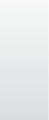 Inventaire des produits chimiques  Inventaire chimique  Effectué par :  Inventaire chimique  Effectué par :  Inventaire chimique  Effectué par :  Inventaire chimique  Effectué par :  Inventaire chimique  Effectué par :  Inventaire chimique  Effectué par :  Inventaire chimique  Effectué par :   Date de révision :   Date de révision :   Date de révision :   Date de révision :   Date de révision :Produit chimiqueQuantitéCatégorie et lieu de stockageInformation supplémentaireFournisseurNuméroCASClassification du SIMDUTÉliminationRisquesDate d’ajoutMontant restantDate d’élimination